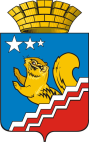 АДМИНИСТРАЦИЯ ВОЛЧАНСКОГО ГОРОДСКОГО ОКРУГАПРОТОКОлЗаседание совета по социально-значимым заболеваниям на территории Волчанского городского округа25.11.2022 г.                                                                                                                       № 510-00 чЗал заседания администрации Волчанского городского округа Председатель: Бородулина Инна Вениаминовна – заместитель главы администрации Волчанского городского округа по социальным вопросам.Секретарь: Кузнецова Наталья Сергеевна – старший инспектор организационного отдела администрации Волчанского городского округаПрисутствовали: Анисимов Сергей Владимирович - директор МАОУ ДО «ДЮШС», Воробьева Анастасия Андреевна – и.о. главного врача ГАУЗ СО «Волчанская городская больница»,  Горбунова Светлана Михайловна – директор  ГАУСО СО «КЦСОН г.Волчанска», Изосимова Римма Рифкатовна – директор МАУК «Культурно-досуговый центр» ВГО, Косинцев Валерий Вильевич – председатель Общественной палаты ВГО, Напольских Надежда Владимировна – заместитель начальника ТОИОГВ СО Управление социальной политики Министерства социальной политики Свердловской области № 15 по г. Краснотурьинску, Палецких Марина Валерьевна – главный редактор газеты «Волчанские Вести», Рябова Дарья Юрьевна – старший инспектор Отдела образования ВГО, Теняева Елена Гадельзяновна – директор МУП «Волчанский теплоэнергетический комплекс», Штанько Надежда Аркадьевна – заместитель главного ветеринарного врача  ГБУ СО «Краснотурьинская ветеринарная станция по борьбе с болезнями животных».О получении полного курса лечения обратившихся за антирабической помощью.СЛУШАЛИ:           Воробьеву Анастасию Андреевну: за период январь-ноябрь 2022 г. за антирабической помощью в хирургический кабинет поликлиники ГАУЗ СО «Волчанская городская больница» обратились 24 человека:получили полный курс лечения (из 6 прививок) – 10 человек,получили не полный курс лечения (из 3 прививок), предоставившие справки от ветеринарного врача об отсутствии бешенства у животного – 6 человек.самовольно прекратили курс лечения – 5 человек,вакцинацию начали – 3 человека.РЕШИЛИ: Воробьевой Анастасии Андреевне, и.о. главного врача ГАУЗ СО «Волчанская городская больница»  разработать информационный материал по профилактике бешенства для населения (памятки, плакаты, листовки и т.д.).Срок: постоянно.Об отлове безнадзорных животных.СЛУШАЛИ:Штанько Надежду Аркадьевну: На территории Волчанского городского округа в 2022 году отлов животных без владельцев проводила компания ООО «Арсенал». В результате проведенных работ было отловлено 15 голов собак.Случаи заболевания бешенства  на территории Волчанского городского округа  в  2022 году не выявлены.РЕШИЛИ:Информацию  принять к сведению.Барабановой Натальи Владимировне, исполняющего обязанности директора МКУ «Управление городского хозяйства» заключить договор на оказание услуг по осуществлению деятельности по обращению с животными без владельцев на территории Волчанского городского округа.Срок: по факту.3.  Об организации учета поголовья, проведения им обязательной иммунизации против бешенства.СЛУШАЛИ: Штанько Надежду Аркадьевну: ветеринарный учет поголовья на территории Волчанского городского округа осуществляется: на основании сведений похозяйственной книги, при проведении плановых противоэпизоотических мероприятий, при сообщении гражданами о факте приобретения животных. Записи постановки на ветеринарный учет регистрируются в журнале регистрации сельскохозяйственных животных.На 01.11.2022 года на территории Волчанского городского округа вакцинировано против бешенства животных 86 голов, из них:кошек – 25 голов,собак – 61 голова.Каждую пятницу в ГБУ СО «Краснотурьинская ветеринарная станция по борьбе с болезнями животных» проводится бесплатная вакцинация против бешенства для собак и кошек. Вакцинации подлежат клинически здоровые животные, достигшие 2-х месячного возраста. Сведения о проведенной вакцинации регистрируются в журнале вакцинации против бешенства.Вакцинация сельскохозяйственных животных на территории Волчанского городского округа не проводится, ввиду благополучия местности по бешенству.РЕШИЛИ:Принять информацию к сведению. Барабановой Натальи Владимировне, исполняющего обязанности директора МКУ «Управление городского хозяйства» разработать систему реагирования на обращения граждан о причинении животным вреда жизни и здоровью или об угрозе его причинения.Всем членам совета, обращаться в ветеринарные станции по вакцинированию своих питомцев от бешенства.Срок: постоянно.Председатель                          			   	      		             И.В. БородулинаСекретарь                                                                                    	    Н.С. Кузнецова